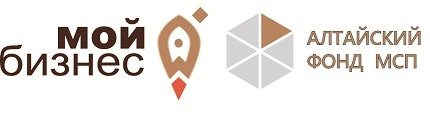          Управление Алтайского края по развитию предпринимательства и рыночной инфраструктуры информирует о проведении АО «Корпорация «МСП» и АО «МСП Банк» 04.12.2019 обучающего семинара по мерам финансовой, гарантийной и лизинговой поддержки, а также по мерам поддержки по развитию сельскохозяйственной кооперации. Участниками семинара станут представители предпринимательского сообщества, в том числе сельскохозяйственных кооперативов, крестьянско-фермерских хозяйств и личных подсобных хозяйств, общественные объединения предпринимателей, представители объектов инфраструктуры поддержки бизнеса, региональных органов исполнительной власти, органов местного самоуправления. Приглашаем представителей администрации и бизнеса муниципального образования принять участие в семинаре, площадкой проведения которого станет Алтайский фонд развития малого и среднего предпринимательства: г. Барнаул, ул. Мало-Тобольская, 19, начало круглых столов в 11:30.        Также направляем форму анкеты для заполнения её представителями бизнеса муниципального образования. Заполненную сканкопию анкеты просим направить в управление на адрес: mvk501@yandex.ru до 03.12.2019.         Сообщаем, что в рамках обучающего семинара в 14-30 часов в режиме ВКС на базе оборудования Минсельхоза Алтайского края состоится совещание по имущественной поддержке субъектов малого и среднего предпринимательства. К участию в совещании приглашаются главы или заместители глав муниципальных образований, курирующих сферу оказания имущественной поддержки. Приложение: анкетаАнкета для опроса предпринимателейв целях формирования программы обучения по мерам поддержки АО «Корпорация «МСП», 
АО «МСП Банк» и региональных лизинговых компанийНаименование организации ______________________________________________Контактные данные* ___________________________________________________Ваша организация относится к категории субъектов МСП? ДА       НЕТ если относится, то указать категорию:микропредприятиемалое предприятие среднее предприятие сфера деятельности _____________________________________________в том числе относится к инновационным организациям:   ДА      НЕТЗнаете ли Вы омерах поддержкисубъектов МСП АО «Корпорация «МСП», 
АО «МСП Банк» и региональных лизинговых компаний,а также условиях 
их предоставления? ДА     НЕТесли да, то указать источник получения информации: сайт АО «Корпорация «МСП» (http://corpmsp.ru) сайт АО «МСП Банк» (http://mspbank.ru) федеральный портал малого и среднего предпринимательства (http://smb.gov.ru) сайты региональных лизинговых компаний АО «Корпорация «МСП», в том числе АО «Региональная лизинговая компания Республики Татарстан» (http://rlcrt.ru), АО «Региональная лизинговая компания Республики Башкортостан» (http://rlcrb.ru), АО «Региональная лизинговая компания Республики Саха (Якутия)» (http://rlcykt.ru), АО «Региональная лизинговая компания Ярославской области» (https://rlc76.ru)организации инфраструктуры поддержки (центр поддержки предпринимательства и др.):–––––––––––––––––––––––––––––––––––––––––––––––––––––––––––––––портал государственных и муниципальных услуг  сайт МФЦ  телевизионные СМИ печатные СМИ интернет-издания СМИ иное__________________________Какие меры поддержки субъектов МСП АО «Корпорация «МСП», 
АО «МСП Банк» и дочерних лизинговых компаниях представляют для Вас интерес? гарантийная поддержка АО «Корпорация «МСП»гарантийная поддержка АО «МСП Банк»кредитная поддержка АО «МСП Банк»льготная лизинговая поддержка региональных лизинговых компаний информационно-маркетинговая поддержка субъектов МСП
с использованием Портала Бизнес-навигатора МСПдоступ субъектов МСП к закупкам крупнейших заказчиков  «выращивание» субъектов МСП до поставщиков крупнейших заказчиков имущественная поддержка субъектов МСПобучение по программам АО «Корпорация «МСП» меры поддержки по развитию сельскохозяйственной кооперации иное__________________________Информация о каких инструментах финансовой и гарантийной поддержки 
АО «Корпорация «МСП» представляет для Вас интерес: гарантийная поддержка АО «Корпорация «МСП»  Программа стимулирования кредитования субъектов МСП АО «Корпорация «МСП» (годовая ставка от 9,6%)Совместная Программа субсидирования кредитования субъектов МСП Минэкономразвития России и АО «Корпорация «МСП» (годовая ставка 8,5%) иное__________________________Информация о каких инструментах финансовой и гарантийной поддержки 
АО «МСП Банк» представляет для Вас интерес: гарантийная поддержка АО «МСП Банк»специальные продукты по поддержке сельскохозяйственной кооперацииспециальные продукты по поддержкерезидентов моногородовспециальные продукты по поддержке быстрорастущих инновационных предприятийспециальные продукты по поддержкепредпринимателей в сфере спортаспециальный продукт «Серебряный бизнес» специальный продукт «Женское предпринимательство»                                                                          иное__________________________Информация о каких продуктах льготной лизинговой поддержки 
региональных лизинговых компаний представляет для Вас интерес: высокотехнологичное, инновационное и приоритетное производство развитие сельскохозяйственной кооперации поставщики крупнейших заказчиков моногорода и ТОСЭР Знакомы ли Вы с процедурой подачи заявки на получение гарантийной поддержки в рамках «корпоративного канала» АО «Корпорация «МСП»?    ДА     НЕТ            если да, то указать источник получения информации: АО «Корпорация «МСП»  органы исполнительной власти      организации инфраструктуры поддержки (центр поддержки предпринимательства, гарантийный фонд, микрофинансовая организация и др.) уполномоченные банки-партнеры АО «Корпорация «МСП» иное__________________________Знакомы ли Вы с процедурой подачи заявки на получение финансовой и гарантийной поддержки АО «МСП Банк»?    ДА     НЕТ            если да, то указать источник получения информации: АО «МСП Банк»  органы исполнительной власти     организации инфраструктуры поддержки (центр поддержки предпринимательства, гарантийный фонд, микрофинансовая организация и др.) иное__________________________Знакомы ли Вы с процедурой подачи заявки на получение лизинговой поддержки АО «Корпорация «МСП»?    ДА     НЕТ            если да, то указать источник получения информации: АО «Корпорация «МСП» органы исполнительной власти     организации инфраструктуры поддержки (центр поддержки предпринимательства, гарантийный фонд, микрофинансовая организация и др.)региональная лизинговая компания  иное__________________________Какие сложности возникают при направлении заявки для получения финансовой, гарантийной и льготной лизинговой поддержкиАО «Корпорация «МСП», АО «МСП Банк» и региональных лизинговых компаний?       заполнение первичных документов для подачи заявки на получение поддержки заведение заявки в автоматизированную информационную систему 
АО «МСП Банк» (АИС НГС https://smbfin.ru/) сроки рассмотрения заявки  иное__________________________ Каким образом Вы бы хотели получать информацию о новых продуктах 
АО «Корпорация «МСП», АО «МСП Банк» и региональных лизинговых компаний? размещение информации в социальных сетях   интернет-рассылка  проведение обучения институтами развития (в том числе организациями инфраструктуры поддержки субъектов МСП, АО «Корпорация «МСП») по работе 
с новыми продуктами    размещение информации на сайте АО «Корпорация «МСП» 
и АО «МСП Банк»      размещение информации на Портале Бизнес-навигатора МСП  опубликование в печатных СМИ опубликование в интернет СМИ опубликование в телевизионных СМИ иное__________________________Знаете ли Вы об изменениях в правила закупки у субъектов МСП, вступивших в силу с 1 октября 2018 г? ДА     НЕТЗнаете ли Вы, что конкурентные закупки, участниками которых могут быть только субъекты МСП, проводятся только в электронной форме на электронных торговых площадках, определенных Правительством РФ?  ДА     НЕТЗнаете ли Вы, что назакупки у субъектов МСП по «спецторгам» установлена квота? ДА     НЕТЗнаете ли Вы, что за аккредитацию на ЭТП не допускается взимание платы? ДА     НЕТИзвестно ли Вам, что заказчик вправе утвердить программу партнерства?  ДА     НЕТКакие сложности возникают у Вас при участии в закупках крупнейших заказчиков?Спасибо за участие в опросе!